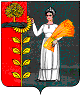 РОССИЙСКАЯ ФЕДЕРАЦИЯСОВЕТ ДЕПУТАТОВ СЕЛЬСКОГО ПОСЕЛЕНИЯ ДОБРИНСКИЙ СЕЛЬСОВЕТДобринского муниципального района Липецкой области17-сессия 2 созываР Е Ш Е Н И Е25.12.2020г                          п.Добринка                        № 59-рсО плане нормотворческой работы Совета депутатов сельскогопоселения Добринский  сельсовет на 2021 год.Рассмотрев проект «Плана нормотворческой работы Совета депутатов сельского поселения Добринский сельсовет на 2021 год», подготовленный на основе предложений постоянных комиссий Совета депутатов сельского поселения Добринский сельсовет Добринского муниципального района, руководствуясь Положением «О  муниципальных правовых актах сельского поселения Добринский сельсовет Добринского муниципального района», Совет депутатов сельского поселения Добринский сельсовет  РЕШИЛ:  1.Утвердить план нормотворческой работы Совета депутатов сельского поселения Добринский сельсовет  на  2021 год (прилагается).         2.Настоящее решение вступает в силу со дня его официального обнародования.Председатель Совета депутатов сельского поселения Добринский сельсовет                                                                   В.Н.АвцыновУтвержден                                                                 решением Совета депутатов сельского поселения                                                                                       Добринский сельсовет                                                                                      от 25.12.2020г. № 59-рс   П Л А Ннормотворческой работы Совета депутатов сельского поселенияДобринский  сельсовет на 2021год.№ п/пНаименование вопроса (мероприятия)Срок исполненияОтветственный за подготовку1234I. Нормотворческая деятельность Совета депутатов сельского поселения Добринский сельсоветI. Нормотворческая деятельность Совета депутатов сельского поселения Добринский сельсоветI. Нормотворческая деятельность Совета депутатов сельского поселения Добринский сельсоветI. Нормотворческая деятельность Совета депутатов сельского поселения Добринский сельсовет1.Подготовка нормативно-правовых актов Совета депутатов сельского поселения Добринский сельсовет в связи с изменением Федерального законодательства и законодательства Липецкой областиВ течение года (по мере изменения Федерального законодательства и законодательства Липецкой области).Совет депутатов- по вопросам местного самоуправления - по вопросам местного самоуправления - по вопросам местного самоуправления - по вопросам местного самоуправления 1.О внесении изменений в Устав сельского поселения Добринский сельсоветВ течение года, по меренеобходимостиСовет депутатов,администрация сельского поселения Добринский сельсовет2.О внесении изменений в соглашения о передаче осуществления  части полномочий администрации сельского поселения Добринский  сельсовет администрации Добринского района и о передаче осуществления  части полномочий администрации Добринского района администрации сельского поселения Добринский сельсовет на 2021 год и об утверждении дополнительных соглашений к соглашениям.В течение года, по меренеобходимостиСовет депутатов,администрация сельского поселения Добринский сельсовет- по вопросам бюджетного, финансового, налогового регулирования- по вопросам бюджетного, финансового, налогового регулирования- по вопросам бюджетного, финансового, налогового регулирования- по вопросам бюджетного, финансового, налогового регулирования1.Об исполнении бюджета сельского поселения Добринский  сельсовет за 2020год.1 квартал 2021г.2.Внесение изменений в решение Совета депутатов сельского поселения Добринский сельсовет «О бюджете сельского поселения Добринский   сельсовет на 2021 год и на плановый период 2022-2023гг.В течении года, по мере необходимости3.Установление, изменение и отмена местных налогов и сборов на территории сельского поселения Добринский  сельсоветВ течение года, по мере необходимостиСовет депутатов,администрация сельского поселения Добринский  сельсовет,бухгалтерия администрации сельского поселения Добринский сельсовет4.Дополнения и изменения в положение об отдельных вопросах организации и осуществления бюджетного процесса в сельском поселении Добринский сельсоветВ течении года, по мере необходимостиСовет депутатов,администрация сельского поселения Добринский  сельсовет,бухгалтерия администрации сельского поселения Добринский сельсовет5.Дополнения и изменения в решение Совета депутатов сельского поселения Добринский  сельсовет «О размерах дополнительных окладов, ежемесячных и иных дополнительных выплат и порядке их осуществления муниципальным служащим администрации сельского поселения Добринский сельсовет»В течении года, по мере необходимостиСовет депутатов,администрация сельского поселения Добринский  сельсовет,бухгалтерия администрации сельского поселения Добринский сельсовет6.О бюджете сельского поселения Добринский сельсовет на 2022 год и плановый период 2023-2024гг.4 квартал 2021г.Совет депутатов,администрация сельского поселения Добринский  сельсовет,бухгалтерия администрации сельского поселения Добринский сельсовет- по вопросам труда, социальной политики, жилищной политики и культуры- по вопросам труда, социальной политики, жилищной политики и культуры- по вопросам труда, социальной политики, жилищной политики и культуры- по вопросам труда, социальной политики, жилищной политики и культуры1.Принятие нормативно-правовых актов Совета депутатов сельского поселения Добринский  сельсовет, внесение дополнений и изменений в ранее принятые нормативно-правовые акты Совета депутатов сельского поселения Добринский сельсовет по вопросам труда, социальной политики, жилищной политики и культуры.По мере необходимостиСовет депутатов сельского поселения Добринский сельсоветII.Деятельность Совета депутатов сельского поселения Добринский сельсовет по реализации Послания Президента Российской Федерации В.В.Путина Федеральному Собранию РФ в 2021 году.II.Деятельность Совета депутатов сельского поселения Добринский сельсовет по реализации Послания Президента Российской Федерации В.В.Путина Федеральному Собранию РФ в 2021 году.II.Деятельность Совета депутатов сельского поселения Добринский сельсовет по реализации Послания Президента Российской Федерации В.В.Путина Федеральному Собранию РФ в 2021 году.II.Деятельность Совета депутатов сельского поселения Добринский сельсовет по реализации Послания Президента Российской Федерации В.В.Путина Федеральному Собранию РФ в 2021 году.1.Организационная работа:В течении годаПредседатель и депутаты Совета депутатов сельского поселения Добринский сельсовет.1.1.Работа депутатов с населением на депутатских приемах и встречахВ течении годаПредседатель и депутаты Совета депутатов сельского поселения Добринский сельсовет.1.2.Заслушивание на заседаниях Совета депутатов сельского поселения Добринский сельсовет представителей органов местного самоуправления по вопросам реализации Послания Президента Российской Федерации.В течении годаПредседатель и депутаты Совета депутатов сельского поселения Добринский сельсовет.III.Контрольная деятельность Совета депутатов сельского поселения Добринский  сельсоветIII.Контрольная деятельность Совета депутатов сельского поселения Добринский  сельсоветIII.Контрольная деятельность Совета депутатов сельского поселения Добринский  сельсоветIII.Контрольная деятельность Совета депутатов сельского поселения Добринский  сельсовет1.Рассмотрение на заседаниях Совета депутатов сельского поселения Добринский сельсовет следующих вопросов:1.1.Отчет о работе Совета депутатов сельского поселения Добринский  сельсовет за 2020год.1 квартал 2021годаПредседатель Совета депутатов сельского поселения Добринский сельсовет.1.2.Отчеты о деятельности председателя, заместителя председателя  Совета депутатов сельского поселения Добринский сельсовет, депутатов Совета депутатов сельского поселения Добринский сельсовет1 квартал 2021 годаПредседатель Совета депутатов сельского поселения Добринский сельсовет.1.3.Отчёт об исполнении бюджета сельского поселения Добринский  сельсовет за 2020год.1 квартал 2021 годаБухгалтерия администрации сельского поселения Добринский сельсовет1.4.Отчёт об исполнении бюджета сельского поселения Добринский  сельсовет за первый квартал, первое полугодие, девять месяцев 2021года.В течении годаБухгалтерия администрации сельского поселения Добринский сельсовет1.5.Информация главы сельского поселения Добринский сельсовет об итогах социально- экономического развития сельского поселения Добринский сельсовет за 2020 год.1 квартал 2021годаГлава  администрации сельского поселения Добринский сельсовет1.6.Отчет главы администрации сельского поселения Добринский сельсовет о своей деятельности и деятельности администрации сельского поселения Добринский  сельсовет за 2020год.1 квартал 2021годаГлава  администрации сельского поселения Добринский    сельсоветIV. Информирование населения о деятельности Совета депутатов сельского поселения Добринский    сельсовет.IV. Информирование населения о деятельности Совета депутатов сельского поселения Добринский    сельсовет.IV. Информирование населения о деятельности Совета депутатов сельского поселения Добринский    сельсовет.IV. Информирование населения о деятельности Совета депутатов сельского поселения Добринский    сельсовет.1.Информационное обеспечение деятельности Совета депутатов сельского поселения Добринский сельсовет:1.1.Подготовка отчётов о деятельности председателя Совета депутатов сельского поселения Добринский сельсовет, депутатов Совета депутатов сельского поселения Добринский сельсовет за 2019 год.1 квартал 2021годаПредседатель и депутаты Совета депутатов сельского поселения Добринский сельсовет.1.2.Организация постоянного взаимодействия с печатными средствами массовой информации с целью размещения материалов, нормативно-правовых актов, официальных заявлений, сообщений, отчетов о деятельности председателя, депутатов Совета депутатов сельского поселения Добринский сельсовет, постоянных комиссий Совета депутатов сельского поселения Добринский    сельсовет, депутатской фракции Всероссийской политической партии «Единая Россия» в Совете депутатов сельского поселения Добринский  сельсовет, по формированию положительного имиджа представительных органов сельского поселения Добринский сельсовет.В течении годаСовет депутатов сельского поселения Добринский сельсовет.V. Организационные вопросыV. Организационные вопросыV. Организационные вопросыV. Организационные вопросы1.Организация проведения заседаний Совета депутатов сельского поселения Добринский сельсовет не реже 1 раза в месяцВ течении годаАдминистрация сельского поселения Добринский сельсовет, председатель Совета депутатов сельского поселения Добринский   сельсовет, постоянные комиссии.2.Участие в публичных слушаниях и общественных обсужденияхВ течении годаДепутаты Совета депутатов сельского поселения Добринский   сельсовет.3.Работа с письмами и обращениями граждан, организация приема граждан по личным вопросам:-по месту работы;-по избирательному округуПостоянно Депутаты Совета депутатов сельского поселения Добринский сельсовет.